TRABALHO DE RECUPERAÇÃO. Veja as imagens abaixo e depois responda o que se pede. 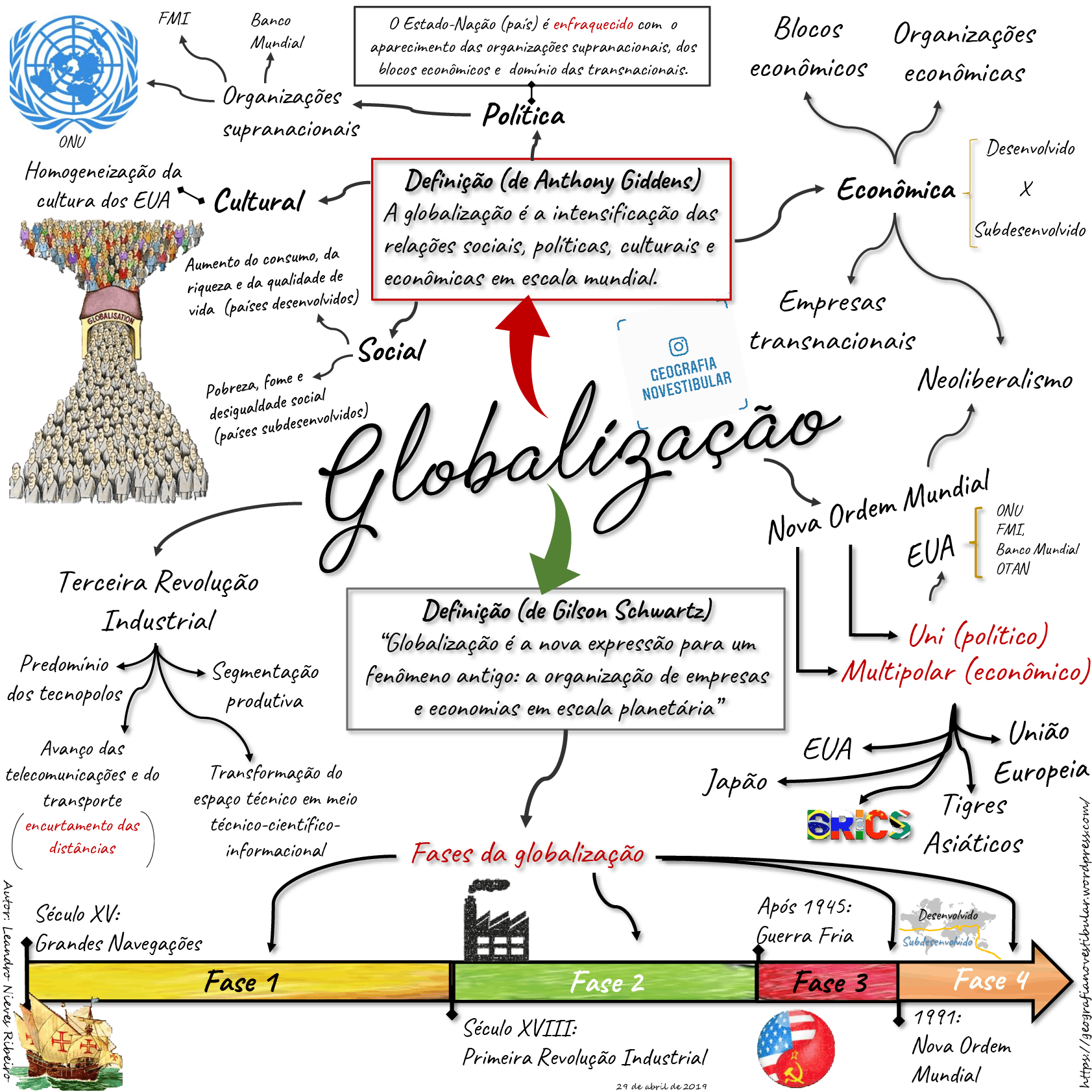 Explique o processo de Globalização e o MTCI.Você acha que a globalização é Global? Explique.Qual a importância da Guerra Fria para a Globalização?Explique ao menos duas consequências do aquecimento global.OBS: Nem todas as respostas estarão presentes nos mapas conceituais, o conteúdo é do ano todo, reveja seus tads e atividades passadas. 